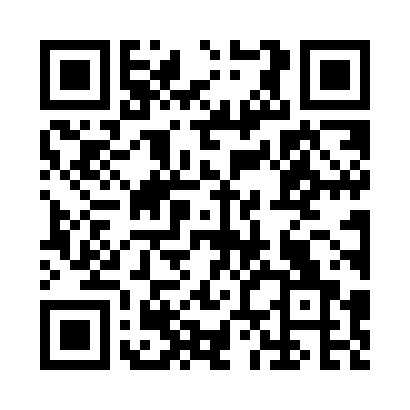 Prayer times for Mountain Spa, Utah, USAMon 1 Jul 2024 - Wed 31 Jul 2024High Latitude Method: Angle Based RulePrayer Calculation Method: Islamic Society of North AmericaAsar Calculation Method: ShafiPrayer times provided by https://www.salahtimes.comDateDayFajrSunriseDhuhrAsrMaghribIsha1Mon4:215:591:305:299:0010:382Tue4:226:001:305:309:0010:383Wed4:236:011:305:309:0010:384Thu4:236:011:305:309:0010:375Fri4:246:021:315:308:5910:376Sat4:256:021:315:308:5910:367Sun4:266:031:315:308:5910:368Mon4:276:041:315:308:5810:359Tue4:286:041:315:308:5810:3410Wed4:296:051:315:308:5810:3411Thu4:306:061:325:308:5710:3312Fri4:316:061:325:308:5710:3213Sat4:326:071:325:308:5610:3114Sun4:336:081:325:308:5510:3015Mon4:346:091:325:308:5510:2916Tue4:356:091:325:308:5410:2817Wed4:366:101:325:308:5410:2718Thu4:386:111:325:308:5310:2619Fri4:396:121:325:308:5210:2520Sat4:406:131:325:298:5110:2421Sun4:416:141:325:298:5110:2322Mon4:426:151:325:298:5010:2223Tue4:446:151:325:298:4910:2124Wed4:456:161:325:298:4810:1925Thu4:466:171:325:288:4710:1826Fri4:476:181:325:288:4610:1727Sat4:496:191:325:288:4510:1528Sun4:506:201:325:288:4410:1429Mon4:516:211:325:278:4310:1330Tue4:536:221:325:278:4210:1131Wed4:546:231:325:278:4110:10